Household—low income status, code NExported from METEOR(AIHW's Metadata Online Registry)© Australian Institute of Health and Welfare 2024This product, excluding the AIHW logo, Commonwealth Coat of Arms and any material owned by a third party or protected by a trademark, has been released under a Creative Commons BY 4.0 (CC BY 4.0) licence. Excluded material owned by third parties may include, for example, design and layout, images obtained under licence from third parties and signatures. We have made all reasonable efforts to identify and label material owned by third parties.You may distribute, remix and build on this website’s material but must attribute the AIHW as the copyright holder, in line with our attribution policy. The full terms and conditions of this licence are available at https://creativecommons.org/licenses/by/4.0/.Enquiries relating to copyright should be addressed to info@aihw.gov.au.Enquiries or comments on the METEOR metadata or download should be directed to the METEOR team at meteor@aihw.gov.au.Household—low income status, code NIdentifying and definitional attributesIdentifying and definitional attributesMetadata item type:Data ElementShort name:Low income statusSynonymous names:Low income statusMETEOR identifier:270164Registration status:Housing assistance, Superseded 10/02/2006Data Element Concept:Household—low income statusValue Domain:Low income status code NValue domain attributesValue domain attributesValue domain attributesRepresentational attributesRepresentational attributesRepresentational attributesRepresentation class:CodeCodeData type:NumberNumberFormat:NNMaximum character length:11ValueMeaningPermissible values:1Low income A2Low income B3Not low incomeSupplementary values:9
 Not stated/inadequately described
 Collection and usage attributesCollection and usage attributesGuide for use:The household income cut off measures used for this metadata item have been developed in relation to statutory government income support payments.CODE 1     Low income AIncome equivalent to or below 100% of the government income support benefits at the pensioner rate. The pensioner (single & couple) benefit rate has been selected as the low income A household cut-off measure, as pension rates are higher than allowance rates (e.g. unemployment benefits). The selection of the higher benefit rate should allow all persons receiving up to or equivalent to 100% government income support benefits (e.g. pensioners, unemployed, youth allowance, etc.) to be captured within the low income A household cut-off measure.It should be noted that this group might include some income earners, provided their total income is not greater than 100% of the pensioner rate of government income support benefits. This is especially likely for young people who are working, as the government allowance rates for young people are lower than those for pensioners and young people would need to be employed to have an equivalent income.CODE 2    Low income BThis measure is the effective cut-out for receiving any government income support benefits. It includes:adult (single or couple) pension rate;where eligible, family tax benefit part A (up to the full rate);income free areas for both adults and children; andpharmaceutical allowance.For further information on calculating low income status see the most recent Commonwealth-State Housing Agreement (CSHA) Public rent housing data manual.CSHA community housing data collection:For the CSHA community housing data collection, it is assumed that all households paying a rent less than the market rent value of the dwelling are low income households.Data element attributes Data element attributes Source and reference attributesSource and reference attributesSubmitting organisation:Australian Institute of Health and WelfareOrigin:Commonwealth-State Housing Agreement (CSHA) Public Rental Housing data manual 1999-2000Relational attributesRelational attributesRelated metadata references:Has been superseded by Household—low income status, code NHousing assistance, Retired 01/05/2013
Is used in the formation of Household—gross income (weekly), total Australian currency N[NNNNN].NNHousing assistance, Retired 10/02/2006
Is re-engineered from  Low income status, version 2, Derived DE, NHADD, NHDAMG,  Superseded 01/03/2005.pdf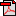  (17.7 KB)No registration status